REPUBLIKA HRVATSKA 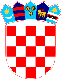 VUKOVARSKO SRIJEMSKA ŽUPANIJA OPĆINA TOVARNIK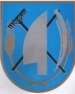  OPĆINSKO VIJEĆEKLASA:  021-05/18-02/37URBROJ: 2188/12-03/01-18-1Tovarnik, 12.9.2018Na temelju članka 387. stavak 1. Zakona o trgovačkim društvima (NN 111/93, 34/99, 121/99, 52/00, 118/03, 107/07, 146/08, 137/09, 152/11-pročišćeni tekst, 111/12, 68/16 i 110/15.), članak 35. stavak 5., 54. i 54a. Zakona o lokalnoj i područnoj (regionalnoj) samoupravi (NN 33/01, 60/01 – vjerodostojno tumačenje, 129/05, 109/07, 125/08, 36/09, 150/11, 144/12, 19/13 – pročišćeni tekst 137/15, 123/17.) i članka 31. Statuta Općine Tovarnik (Službeni vjesnik Vukovarsko-srijemske županije 4/13, 14/13 i 1/18), Općinsko vijeće na svojoj 11. sjednici, održanoj dana 12.9.2018., donosi:ODLUKUo suosnivanju trgovačkog društva s ograničenom odgovornošćuČlanak 1.Ovom Odlukom Općina Tovarnik, kao suosnivač, osniva trgovačko društvo Centar kompetencija, d.o.o., hrana i bioekonomija, zajedno sa Općinom Stari Jankovci.Osnivački udio Općine je 10.000,00 kn, odnosno 50%.Članak 2.Društvo se osniva na temelju Izjave osnivača o osnivanju društva s ograničenom odgovornošću dane kod javnog bilježnika, a koja je sastavni dio ove Odluke.Članak 3.Ovlašćuje se Načelnica Općine Ruža Veselčić-Šijaković, da u ime osnivača Općine Tovarnik, potpiše izjavu o osnivanju Društva, te donese sve druge potrebne akte i radnje važne za samu registraciju društva.Članak 4.Osnivački udio osiguran je u Proračunu Općine Tovarnik.Članak 5.Ova Odluka stupa na snagu osmi dan od objave u „Službenom vjesniku“ Vukovarsko-srijemske županije.PREDSJENDIK OPĆINSKOG VIJEĆADubravko Blašković